Sang 42Guds tjeners bøn(Efeserne 6:18)Capo i 3:e bånd.1.G                Am         G               Am7   (D7)Hør, kære far, den bøn vi vil sende:G               Am         Em            A7ophøj dit navn, så alle må erkendeG              D7       G             Dat du, Jehova, skabte alt liv,G                 Cm       G            Em (D)alt hvad du vil, får du til at bli-ve.G           D     Em7        A7Lad dit rige komme, Gud               G           D7            GLad din godhed strømme ud.2.G              Am       G                  Am7  (D7)Tak kære far for det du har givet,G                Am    Em                A7gaver der gør at vi kan nyde livet.G                          D7               G                 D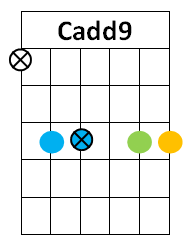 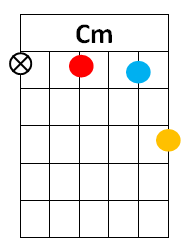 Alt hvad du har skabt med kærlighed, Gud,G               Cm            G                Em  (D)og du gi´r kunskab, visdom og ind-sigt.G        D       Em7  A7Vi vil takke dig i bøn                 G          D7       Ggennem navnet på din søn.3.G             Am       G              Am7    (D7)Verden i dag vil give os trængsel,G              Am      Em                        A7så vi ser frem til Rigets fred med længsel.G              D7         G            DVi kaster byrden over på digG                  Cm        G               Em (D)- Du gi´r os styrke, skaber en ud-vej.G           D       Em7    A7Lad din vilje ske på jord,           G          D7          Gsom i himlen hvor du bor.OBS!Cm kan erstattes med en Cadd9